Работы по благоустройству кладбищ сельского поселенияДеревня Калиновка – еще один населенный пункт, находящийся на территории сельского поселения Суккуловский сельсовет. Проблемы деревни, хоть и маленькой, но они есть и их надо решать. В плачевном состоянии был забор кладбища деревни. Вот как было: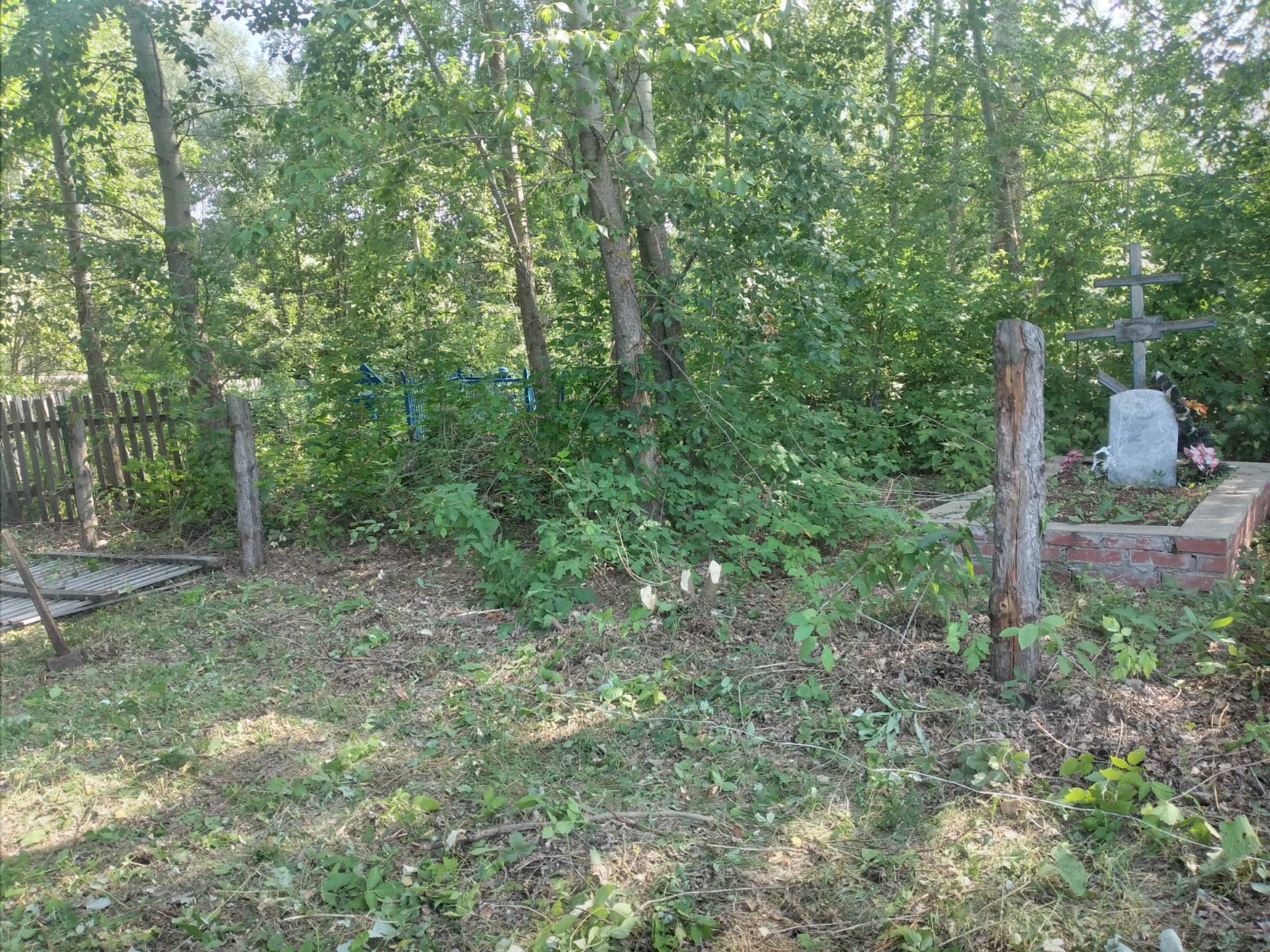 И что стало: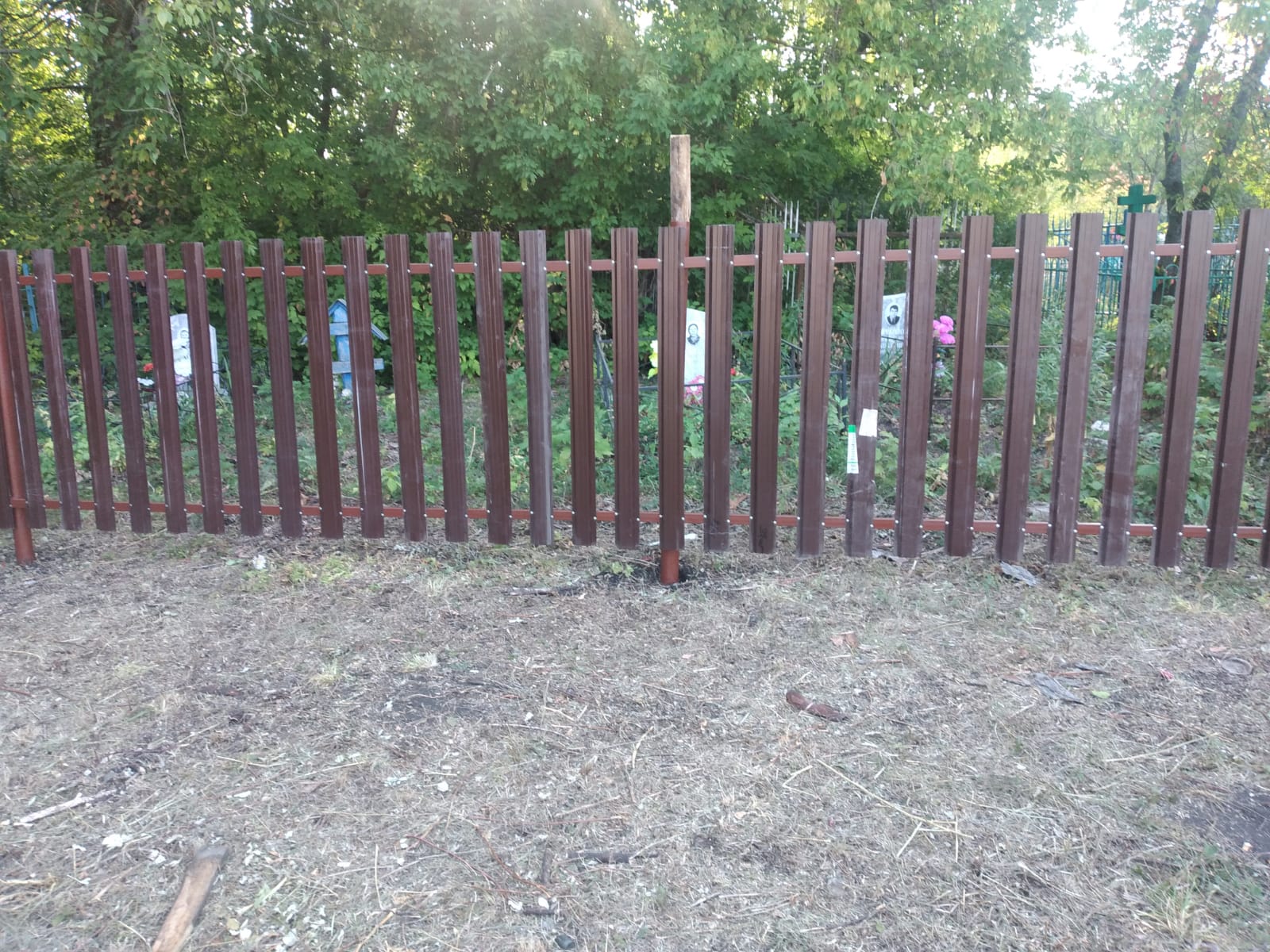 Работы идут полным ходом. 	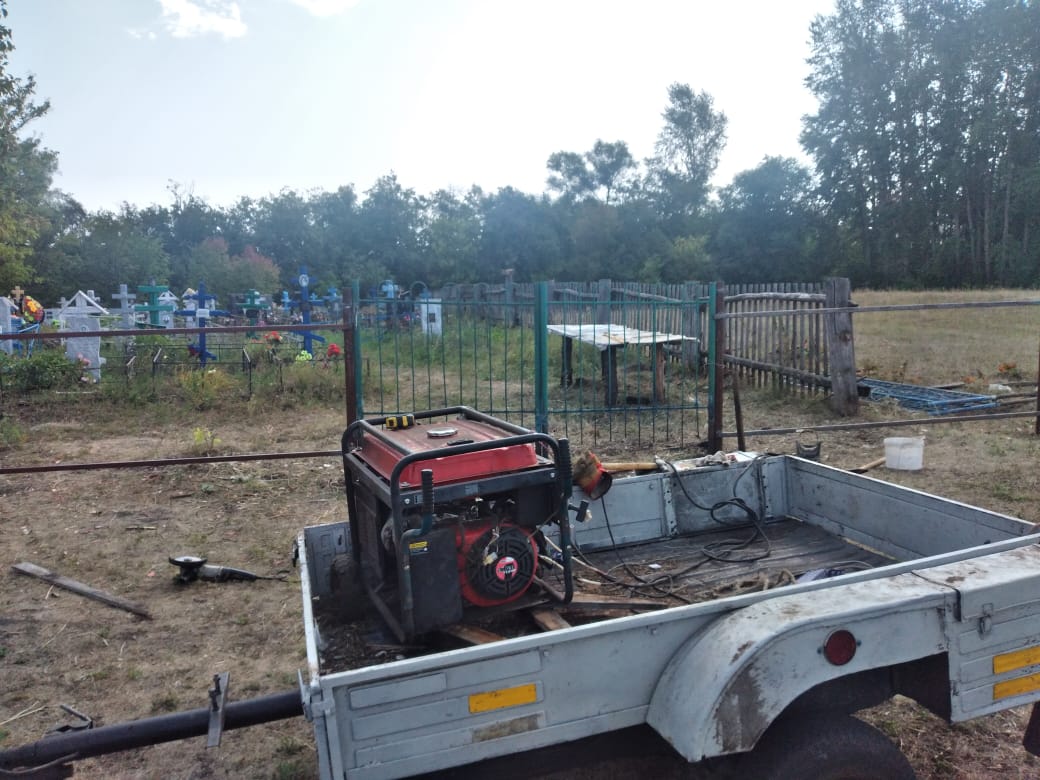 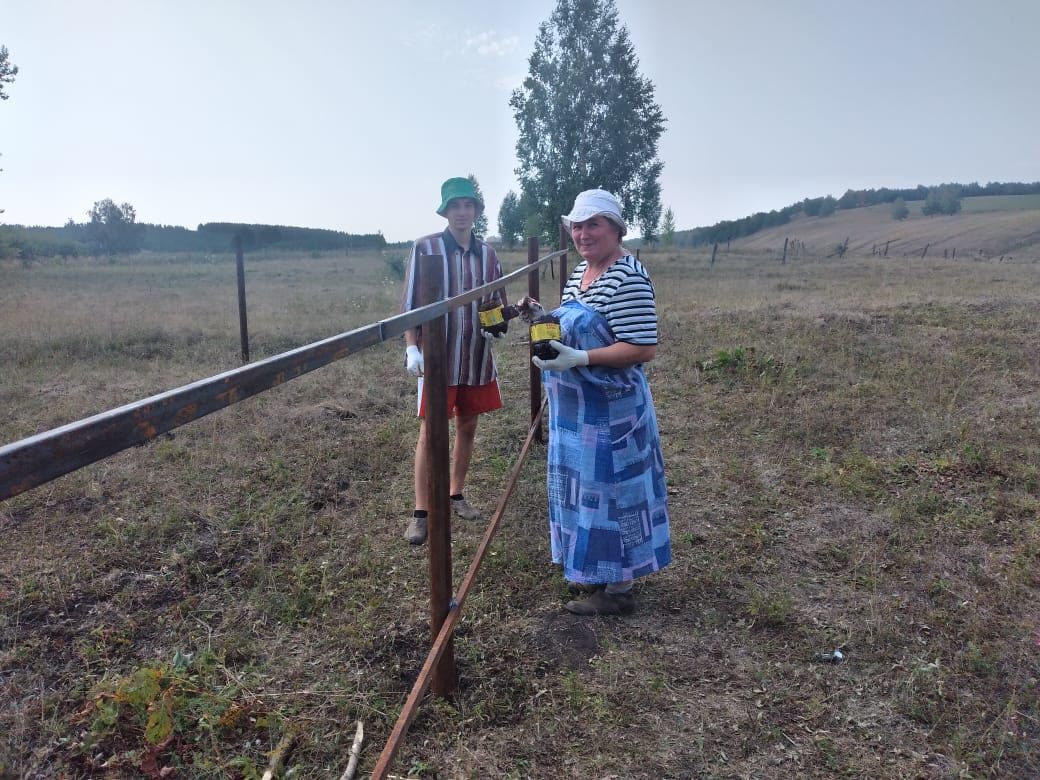 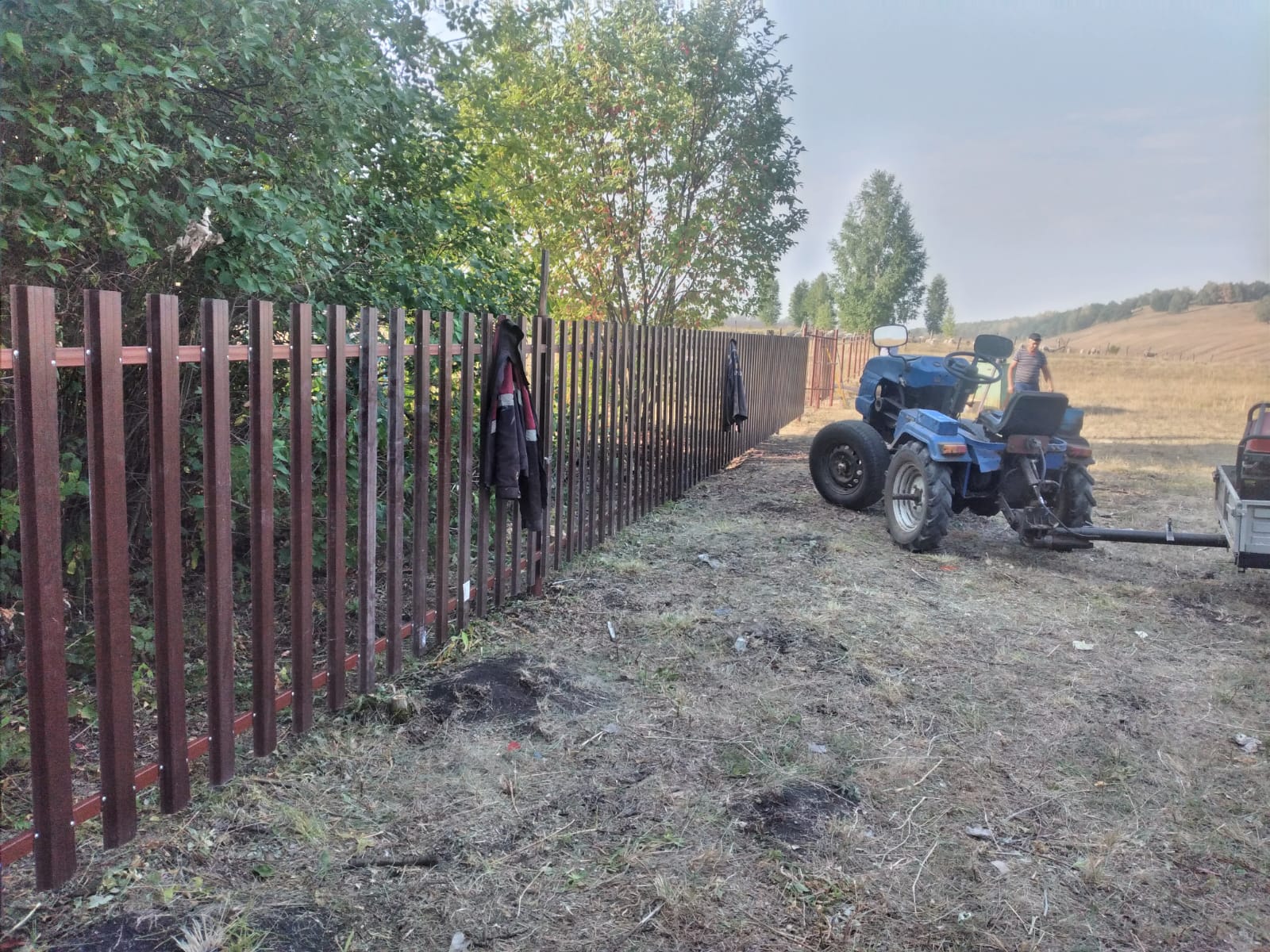 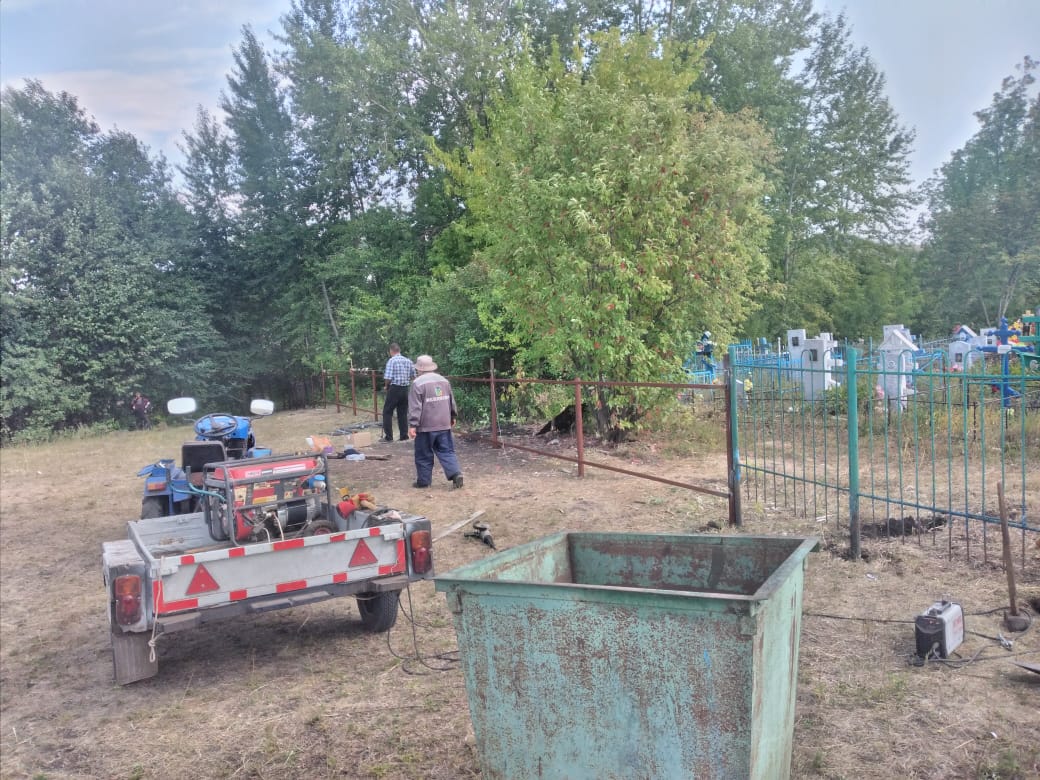 Завершены работы по огораживанию передней части кладбища деревни. Работу быстро и с качеством провели Трофимов Владимир и Вишняков Федор. Также  огромные слова благодарности хочется выразить семье Никитиных Николаю и Наталье. 